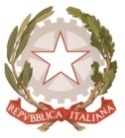 MINISTERO  DELL’ ISTRUZIONE, DELL’UNIVERSITA’, DELLA RICERCAUFFICIO SCOLASTICO REGIONALE PER IL LAZIOLICEO SCIENTIFICO STATALE“TALETE”Roma, 18 dicembre 2017Ai docentiAgli alunniai GenitoriAlla DSGA Sig.ra P. LeoniAl personale ATASito webCIRCOLARE n. 151Oggetto: Graduatoria Olimpiadi di FisicaSi rende nota la graduatoria delle Olimpiadi di Fisica relativamente alle posizioni utili, secondo il regolamento dell' A.I.F., per l'accesso alla fase successiva, di livello provinciale del 20 Febbraio 2018.I primi cinque classificati sono ammessi alla seconda fase, il sesto viene indicato in caso di necessità.Gli altri partecipanti possono conoscere la loro posizione in graduatoria e il punteggio richiedendolo al referente all'indrizzo fabio.tassoni@liceotalete.it, utilizzando l'account di posta di dominio liceotalete.it  Il Dirigente scolasticoProf.  Alberto Cataneo		                                                                          (Firma autografa sostituita a mezzo  stampa                                                                                                         ai sensi dell’art. 3 comma 2 del d.lgs. n.39/1993)NOMINATIVOCLASSEPUNTI1PAGNI VALERIO5 M1762MURRONE MARCO5 M1303CARBONI FILIPPO5 C1264ROTONDI FRANCESCO SAVERIO4 C1255BETTARINI DAVIDE4 F1156BRUSCA LORENZO5 H113